                                                                                                                                   проект№ ___                                                                                                   от __   _______ 2016 г.«Об утверждении плана мероприятий направленных на профилактику  терроризма и экстремизма в муниципальном  образовании «Кульбаево-Марасинское сельское поселение» Нурлатского муниципального района Республики Татарстан на 2017 год»В соответствии с Федеральным законом от 06.10.2003 N 131-ФЗ «Об общих принципах организации местного самоуправления в Российской Федерации», Федеральным законом от 25.07.2002 № 114-ФЗ «О противодействии экстремистской деятельности», Федеральным законом от 06.03.2006 № 35-ФЗ «О противодействии терроризму», Указом Президента Российской Федерации от 19.12.2012 года №1666 «О стратегии государственной национальной политики Российской Федерации на период до 2025 года», Уставом  муниципального образования «Кульбаево-Марасинское сельское поселение» Нурлатского муниципального района Республики Татарстан и   в целях принятия профилактических мер, направленных на предупреждение экстремистской  и террористической деятельности в границах поселения:ПОСТАНОВИЛ:Утвердить план мероприятий направленных на профилактику  терроризма и экстремизма в муниципальном  образовании «Кульбаево-Марасинское сельское поселение» Нурлатского муниципального района Республики Татарстан на 2017 год (приложение).Разместить Постановление на информационных стендах сельского поселения и на официальном сайте Нурлатского муниципального района в сети Интернет.Контроль за настоящим постановлением оставляю за собой.Руководитель исполнительного комитетаКульбаево-Марасинского сельского поселенияНурлатского муниципального района Республики Татарстан                                                                 Г.Ф. Сафина.                     Приложение к постановлению        руководителя исполнительного комитета                                                              Кульбаево-Марасинского сельского поселения от ________г.  № ____    План  мероприятий, направленных на профилактику  терроризма и экстремизма в муниципальном образовании  «Кульбаево-Марасинское сельскоепоселение» Нурлатского муниципального района Республики Татарстан на 2017 годИСПОЛНИТЕЛЬНЫЙ КОМИТЕТ КУЛЬБАЕВО-МАРАСИНСКОГО СЕЛЬСКОГО ПОСЕЛЕНИЯНУРЛАТСКОГО МУНИЦИПАЛЬНОГО РАЙОНА
РЕСПУБЛИКИ  ТАТАРСТАНИСПОЛНИТЕЛЬНЫЙ КОМИТЕТ КУЛЬБАЕВО-МАРАСИНСКОГО СЕЛЬСКОГО ПОСЕЛЕНИЯНУРЛАТСКОГО МУНИЦИПАЛЬНОГО РАЙОНА
РЕСПУБЛИКИ  ТАТАРСТАН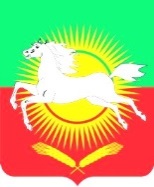 ТАТАРСТАН РЕСПУБЛИКАСЫНУРЛАТ МУНИЦИПАЛЬ РАЙОНЫ КОЛБАЙ-МОРАСА АВЫЛ ҖИРЛЕГЕ БАШКАРМА КОМИТЕТЫТАТАРСТАН РЕСПУБЛИКАСЫНУРЛАТ МУНИЦИПАЛЬ РАЙОНЫ КОЛБАЙ-МОРАСА АВЫЛ ҖИРЛЕГЕ БАШКАРМА КОМИТЕТЫПОСТАНОВЛЕНИЕКАРАР№п/пНаименование мероприятияИсполнителиСрокиисполнения1Обеспечить  размещение в местах массового пребывания граждан информационных материалов о действиях в случае возникновения угроз террористического характера, а также размещение соответствующей информации на стендахГлава поселенияЕжеквартально (март, июнь, сентябрь, декабрь)2Провести лекции и беседы  на сходах граждан, направленных на профилактику проявлений экстремизма, терроризма, преступлений против личности, общества, государстваГлава  поселения, участковый уполномоченный полиции(по согласованию)Ежеквартально3Организовать и провести тематические мероприятия, конкурсы, викторины, с целью формирования у граждан уважительного отношения к традициям и обычаям различных народов и национальностей в учреждениях культуры и образования, расположенных на территории поселенияГлава  поселения,  директор СДК, музея  библиотекари(по согласованию)1 раз в полугодие (апрель, сентябрь)4Организовать проведение обследований пустующих домов на территории сельского поселенияГлава, специалисты поселения,   участковый уполномоченный полиции (по согласованию)Ежемесячно5Организовать и провести  День солидарности в борьбе с терроризмом Глава, депутаты поселения, директор СДК,(по согласованию)3 сентября  